ANEXO N° 4: FORMATO COMPROBANTE DE RECEPCIÓN DE RECURSOSRECEPCION DE RECURSOS PROYECTO FONDO DE INICIATIVAS PARA LA SUPERACIÓN DE LA POBREZA CONCURSO CHILE DE TODAS Y TODOS MINISTERIO DE DESARROLLO SOCIALN°FechaINSTITUCION:  ___________________________________________________________RUT: ____________________________________________________________________PROYECTO: _____________________________________________________________N° DE DECRETO: ______________________________________________________FECHA DE RECEPCION DE RECURSOS: _____________________________________MONTO RECEPCIONADO: __________________________________________________N° DE CUOTA: ___________________________________________________________NOMBRE REPRESENTANTE LEGAL: _______________________________________	RUT       :   _________________________________________________________	FIRMA   :   _________________________________________________________ Nota: Se debe adjuntar fotocopia de documento que acredite el depósito en la Cta. de la Institución,  con  timbre  y visado por el Representante Legal.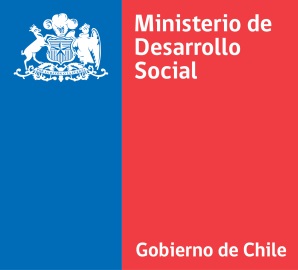 